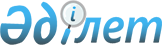 Об установлении квоты рабочих мест для инвалидов в Таскалинском районе на 2015 год
					
			Утративший силу
			
			
		
					Постановление акимата Таскалинского района Западно-Казахстанской области от 10 декабря 2014 года № 437. Зарегистрировано Департаментом юстиции Западно-Казахстанской области 31 декабря 2014 года № 3750. Утратило силу постановлением акимата Таскалинского района Западно-Казахстанской области от 24 ноября 2015 года № 300      Сноска. Утратило силу постановлением акимата Таскалинского района Западно-Казахстанской области от 24.11.2015 № 300 (вводится в действие по истечении десяти календарных дней после дня первого официального опубликования).

      В соответствии с Законом Республики Казахстан от 23 января 2001 года "О местном государственном управлении и самоуправлении в Республике Казахстан", Законом Республики Казахстан от 23 января 2001 года "О занятости населения", Законом Республики Казахстан от 13 апреля 2005 года "О социальной защите инвалидов в Республике Казахстан" акимат района ПОСТАНОВЛЯЕТ:

      1. Установить квоту рабочих мест для инвалидов в размере трех процентов от общей численности рабочих мест в Таскалинском районе на 2015 год.

      2. Государственному учреждению "Таскалинский районный отдел занятости и социальных программ" принять необходимые меры, вытекающие из настоящего постановления в соответствии с действующим законодательством.

      3. Признать утратившим силу постановление акимата Таскалинского района от 17 марта 2014 года № 69 "Об установлении квоты рабочих мест для инвалидов в Таскалинском районе на 2014 год" (зарегистрировано в Реестре государственной регистрации нормативных правовых актов № 3469, опубликовано 18 апреля 2014 года в газете "Екпін").

      4. Исполняющему обязанности руководителя аппарата акима Таскалинского района (А. Н. Сулейменов) обеспечить государственную регистрацию данного постановления в органах юстиции, его официальное опубликование в информационно-правовой системе "Әділет" и в средствах массовой информации.

      5. Контроль за исполнением настоящего постановления оставляю за собой.

      6. Настоящее постановление вводится в действие после дня первого официального опубликования.


					© 2012. РГП на ПХВ «Институт законодательства и правовой информации Республики Казахстан» Министерства юстиции Республики Казахстан
				
      Исполняющий обязанности 

      акима района

Л. Жубанышкалиева
